Акция совместно с родителями «По кормим птиц зимой»Зима — это суровое и трудное время для тех птиц, которые остаются зимовать. Многие не выдерживают голода, холода и гибнут от недоедания. Ведь спит под снегом мир растений. Поэтому мы в саду решили помочь птицам. Для этого мы провели акцию "По кормим птиц зимой". В ней приняли участие и наши родители. Они совместно с детьми сделали кормушки и принесли в группы. Вместе с родителями мы помогаем птицам. Дети и родители помогают заготовить корм и приносят из дома. Дети с удовольствием кормят и наблюдают за птицами. Повесив кормушки на свих участках, дети смогут помочь птицам в зимний период. Разбудить в детях интерес к живой природе, воспитывать любовь к ней через познание окружающего мира, научить помогать маленьким пернатых друзьям, а также вовлечь родителей в образовательный процесс. Дети активно и с желанием кормят птиц на своих участках. Птицы не умеют говорить на языке детей, но они их благодарят на птичьем языке.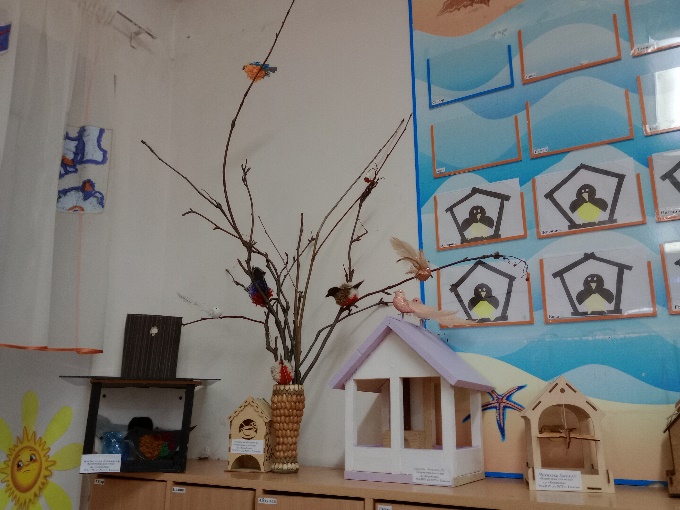 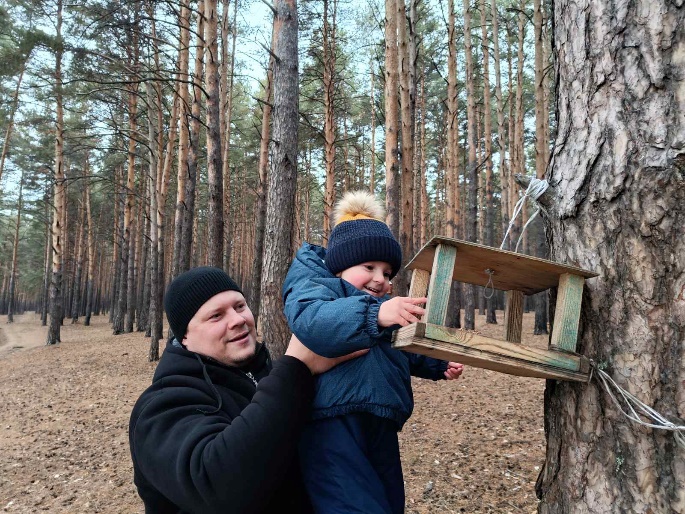 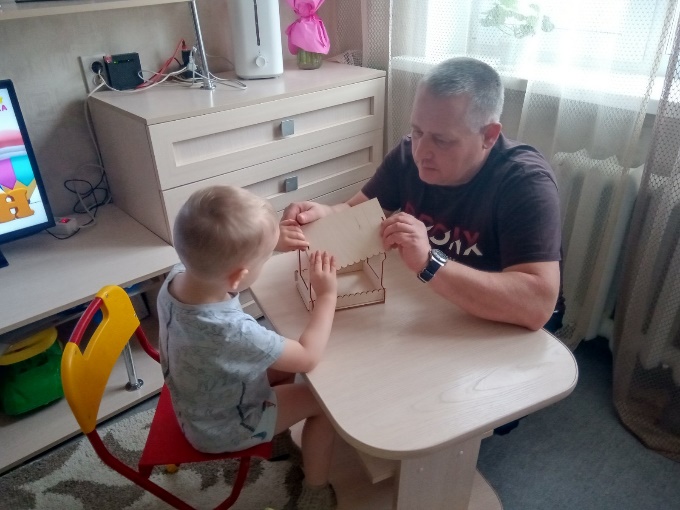 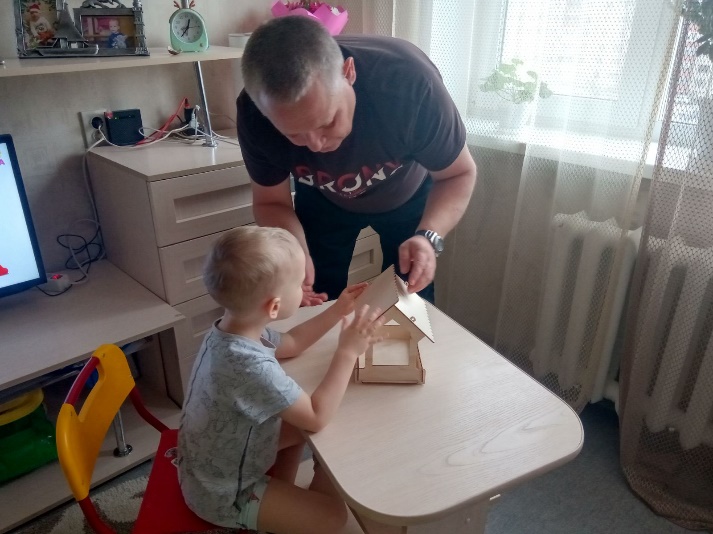 